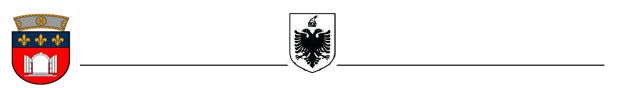 R E P U B L I K A  E  S H Q I P Ë R I S ËKËSHILLI QARKUTTIRANË__Specialist për Marrëdhëniet Publike dhe Promovimit, në Drejtorinë e Financës dhe Zhvillimit të Projekteve në Këshillin e Qarkut Tiranë IV-aNë  zbatim të ligjit nr.152/2013 “Për nëpunësin civil” (i ndryshuar), si dhe të  Kreut II, të Vendimit nr.243, datë 18/03/2015 (i ndryshuar), të Këshillit të Ministrave, Drejtoria Juridike, Burimeve Njerëzore në  Këshillin e Qarkut Tiranë në përfundim të verifikimit paraprak të kandidatëve, për përmbushjen e kushteve për pranim në shërbimi civil dhe kërkesave të posaçme të përcaktuara në shpalljen për konkurrim, njofton se për pozicionin: Specialist për Marrëdhëniet Publike dhe Promovimit, në Drejtorinë e Financës dhe Zhvillimit të Projekteve në Këshillin e Qarkut Tiranë kategoria IV-AKandidatë të kualifikuar për të vazhduar fazën e dytë të vlerësimit janë:Eva BibaTesti me shkrim do të zhvillohet më datë 13.03.2023, ora 11:00 në ambjentet e administratës së Këshillit të Qarkut Tiranë.Intervista e strukturuar me gojë do të zhvillohet më datë 13.03.2023, ora 14:00 në ambjentet e administratës së Këshillit të Qarkut Tiranë.